Week Beginning: 06.07.20MondayTuesdayWednesdayThursdayFridayFocus Book: The Singing MermaidReadingWatch the story of ‘The Singing Mermaid on Youtube: https://www.youtube.com/watch?v=i8E0xAL8heE Ask the children some questions about the book.  Daily Phonics Lesson: Group A- sound ‘z’ Group B - sound ‘ay’ (see phonics planning for more details).Practise reading weekly high frequency words: When, what, their.  Daily Phonics Lesson: Group A – sound ‘ch’ Group B - sound ‘ee’ (see phonics planning for more details).Practise reading weekly high frequency words: When, what, their.  Daily Phonics Lesson: Group A- sound  ‘qu’ Group B – sound ‘igh’ (see phonics planning for more details).Practise reading weekly high frequency words: When, what, their.  Daily Phonics Lesson: Group A – sound ‘x’ Group B – sound ‘ow’ (see phonics planning for more details).Practise reading weekly high frequency words: When, what, their.  Daily Phonics Lesson: Group A – sound ‘ng/nk’ Group B – sound ‘oo’ (see phonics planning for more details).Practise reading weekly high frequency words: When, what, their.  WritingThe Singing Mermaid works in a circus.  Can you talk about people and animals you might see at a circus?Can you make a list of these? Using the sheet ‘What can you see under the sea?’ from the school website.  Ask your child to write as many sentences as they can to describe the things they can see in the picture e.g. I can see a shell.  I can see a red crab. Watch the story ‘Sharing a Shell’  https://www.youtube.com/watch?v=TCFKWeqb1pYWho would you like to share a shell with & why? Can you complete the sentence: “I would like to share a shell with ….. because …….”Draw a picture of a mermaid and describe it e.g. “My mermaid’s name is …………..” She has red hair and a green tail.”Watch the alphabet song:https://www.youtube.com/watch?v=BELlZKpi1ZsWrite the lowercase letters of the alphabet and write the capital letters to match them alongside.  Can you say the letter names as well as the sounds? MathsAsk your parents to draw the outline of a fish and draw a line to divide the fish in half.  Ask your parents to put some spots on one side of the fish – can you double the spots by drawing the same amount on the other side of the fish? E.g. parents draws three spots, the child draws three more, double 3 is 6.  Repeat with different amounts of spots up to 5. Watch the doubling songs: https://www.youtube.com/watch?v=At0quRa90rs or https://www.youtube.com/watch?v=8jOzhiACB68Can you learn the double facts up to 5? (Extend to 10 if your child finds this easy).  Subitising is the ability to instantly recognise how many objects there are in a small group without the need to count them.   Watch the subitising song: https://www.youtube.com/watch?v=1L8bIDeW5co  Roll a dice and subitise the amount of spots on the dice without counting them.  Ordering by length: Ask your parents to draw 4 fish of varying lengths and cut them out.  Can your child arrange the fish in order of length starting with the shortest and measure the length using cubes or a ruler.  Watch the counting in 10’s song: https://www.youtube.com/watch?v=Ftati8iGQcsWrite down the multiples of 10 in a column (up to 100) for your child.  Point out the patterns you can see in the numbers.  Teach your child to count in 10’s to 100.  Topic: ‘The Sea.’Make a mermaid picture.  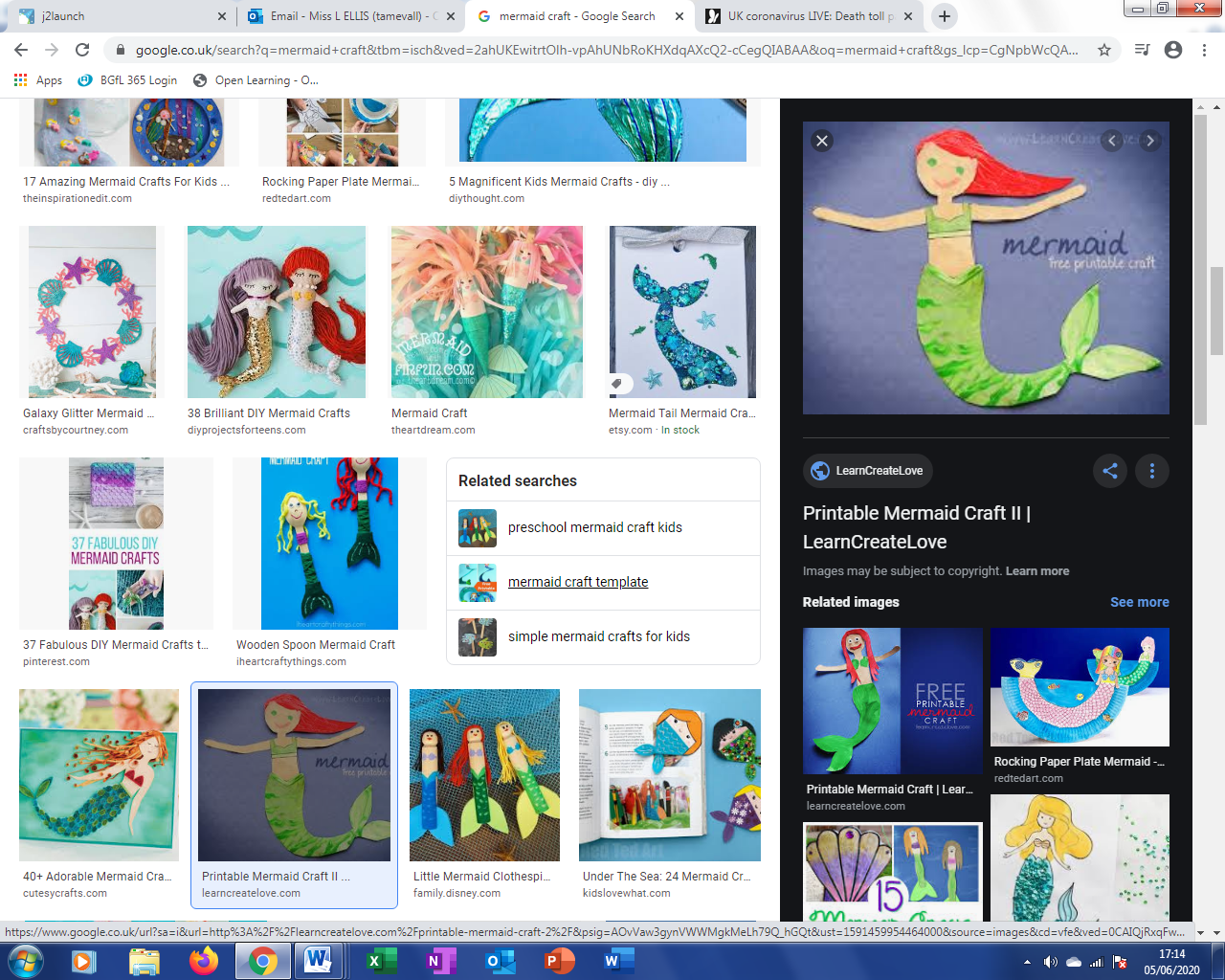 Make a fish kite puppet.  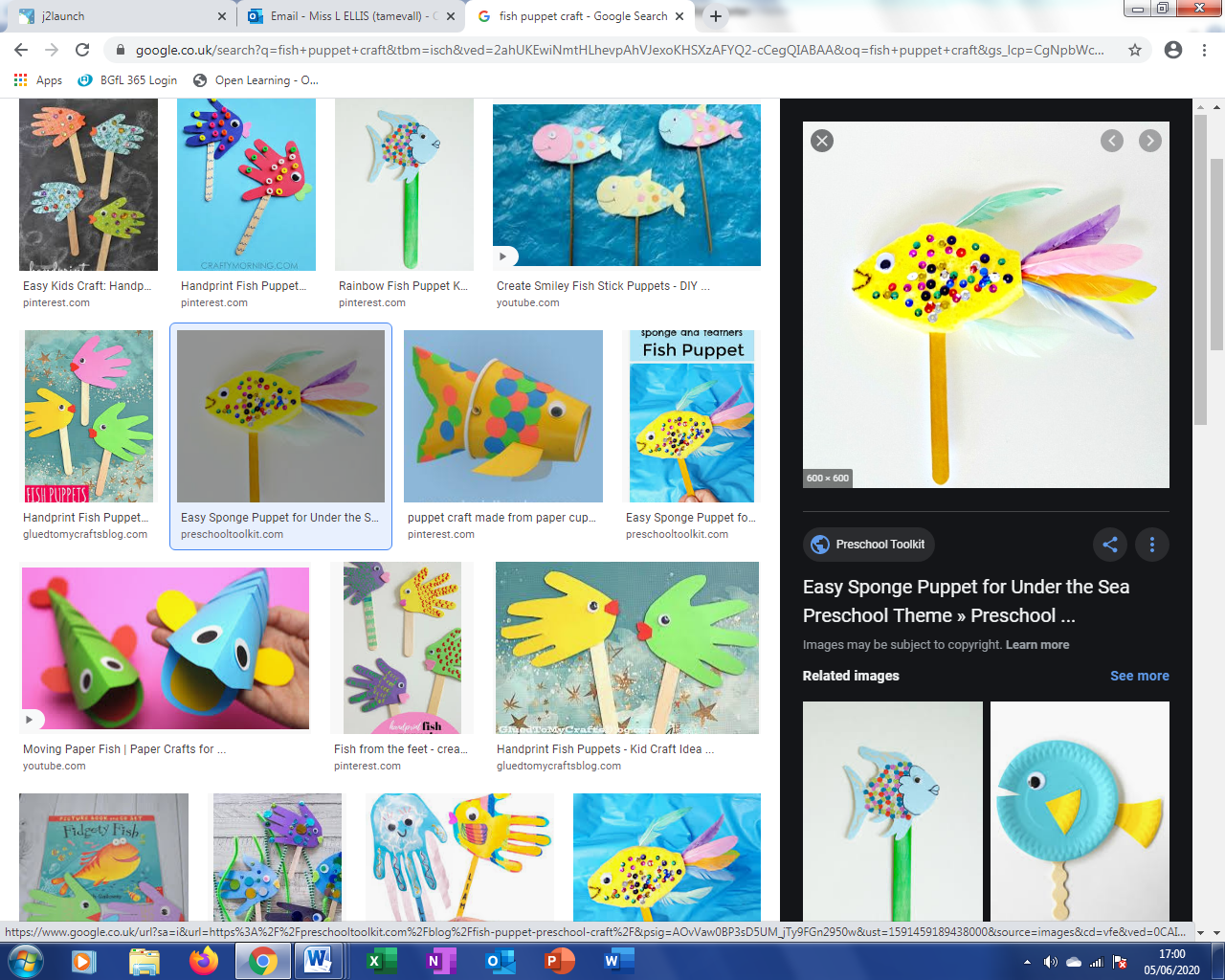 Make a mirror or crown for your mermaid.Make a fish from a paper plate.  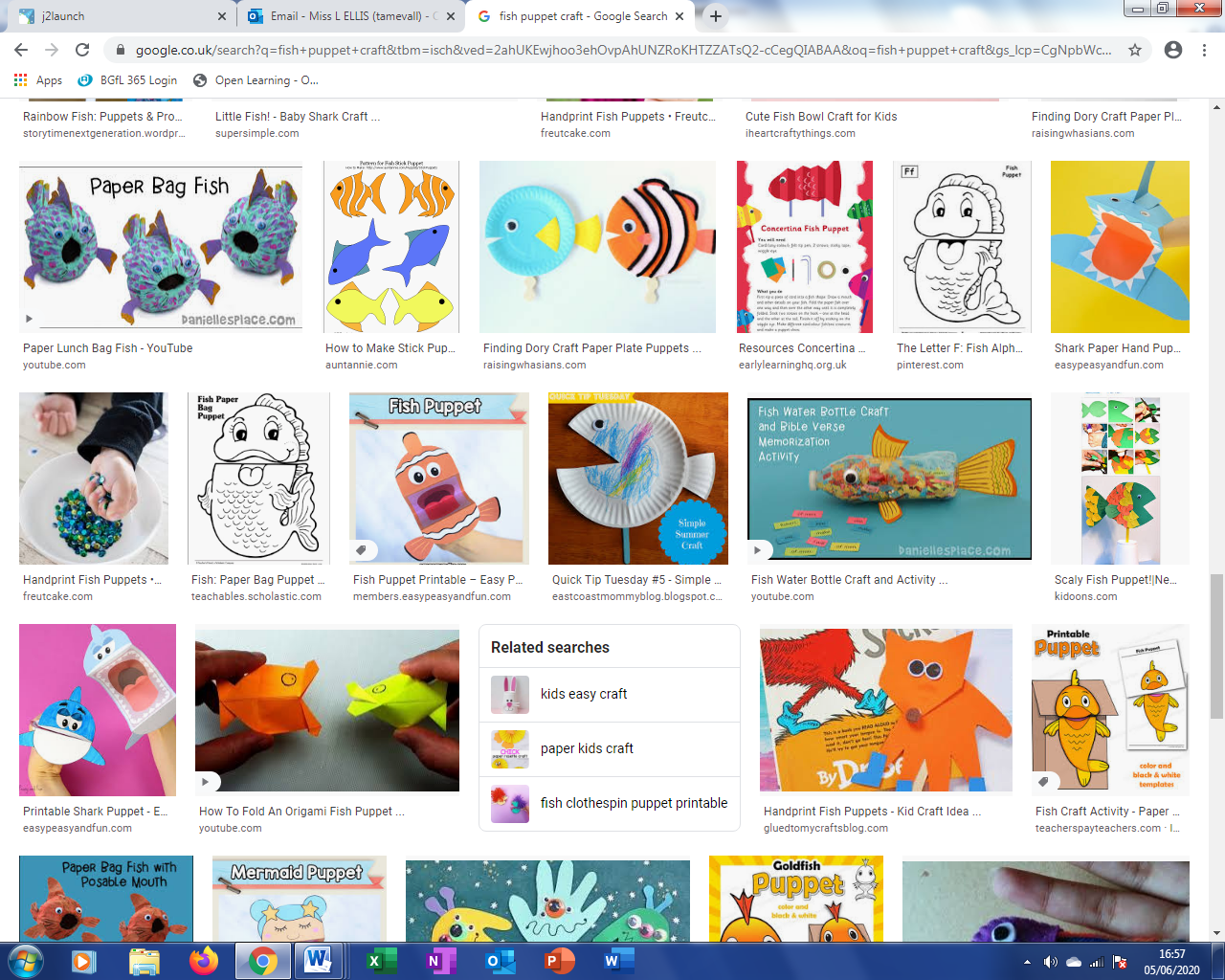 Cosmic Kids Yoga – Mimi the Mermaid https://www.youtube.com/watch?v=U1UcBGlIf50